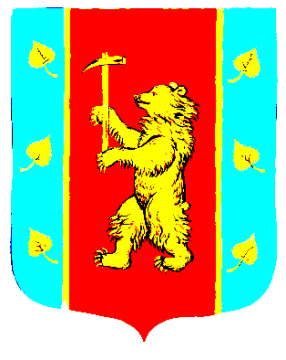 
СОВЕТ ДЕПУТАТОВМУНИЦИПАЛЬНОГО ОБРАЗОВАНИЯ КУЗНЕЧНИНСКОЕ ГОРОДСКОЕ ПОСЕЛЕНИЕмуниципального образования Приозерский муниципальный районЛенинградской областитретий созыв РЕШЕНИЕот « 17 »   марта   2016 года № 61.Руководствуясь нормами Федеральных законов от 25.12.2008 № 273-ФЗ "О противодействии коррупции", от 03.12.2012 № 230-ФЗ «О контроле за соответствием расходов лиц, замещающих государственные должности, и иных лиц их доходам»; Указов Президента Российской Федерации  от 02.04.2013 № 310 «О мерах по реализации отдельных положений Федерального закона «О контроле за соответствием расходов лиц, замещающих государственные должности, и иных лиц их доходам», от 08.07.2013 № 613 «Вопросы противодействия коррупции»; областного закона от 21.06. 2013  № 39-ОЗ «О внесении изменений в отдельные областные законы в связи с принятием Федерального закона  «О контроле за соответствием расходов лиц, замещающих государственные должности, и иных лиц их доходам»; с учетом Постановления Правительства Ленинградской области от 21.10.2013 № 349 «Об утверждении порядка размещения сведений о доходах, расходах, об имуществе и обязательствах имущественного характера лиц замещающих отдельные государственные должности Ленинградской области, отдельные должности государственной гражданской службы, Ленинградской области, членов их семей в информационно-телекоммуникационной сети «Интернет» на официальных сайтах государственных органов Ленинградской области и предоставлении этих сведений общероссийским средствам массовой информации для опубликования»,  руководствуясь Уставом муниципального образования Кузнечнинское городское поселение муниципального образования Приозерский муниципальный район Ленинградской области, Совет депутатов муниципального образования Кузнечнинское городское поселение муниципального образования Приозерский муниципальный район Ленинградской области РЕШИЛ:Утвердить Порядок размещения сведений о доходах, расходах, об имуществе и обязательствах имущественного характера главы муниципального образования Кузнечнинское городское поселение муниципального образования Приозерский муниципальный район Ленинградской области, депутатов Совета депутатов муниципального образования Кузнечнинское городское поселение муниципального образования Приозерский муниципальный район Ленинградской области и членов их семей в информационно-телекоммуникационной сети интернет на официальном интернет-портале администрации  муниципального образования Кузнечнинское городское поселение муниципального образования Приозерский муниципальный район и предоставления этих сведений общероссийским средствам массовой информации для опубликования, согласно приложению 1.Опубликовать настоящее решение в приложении к газете «Красная звезда» «Приозерский край» и разместить на официальном сайте администрации МО Кузнечнинское городское поселение www.kuznechnoe.lenobl.ru в сети Интернет.Настоящее решение вступает в силу со дня его официального опубликования. Глава муниципального образования                                                   А.Ю.АвиловРазослано: Дело-3, Редакция-1.Порядок размещения сведений о доходах, расходах, об имуществе и обязательствах имущественного характера главы муниципального образования Кузнечнинское городское поселение муниципального образования Приозерский муниципальный район Ленинградской области, депутатов Совета депутатов муниципального образования Кузнечнинское городское поселение муниципального образования Приозерский муниципальный район Ленинградской области   и членов их семей  в информационно-телекоммуникационной сети интернет на официальном сайте администрации муниципального образования Кузнечнинское городское поселение муниципального образования Приозерский муниципальный район Ленинградской области и предоставления этих сведений общероссийским средствам массовой информации для опубликования.1. Настоящим Порядком устанавливается обязанность лиц, замещающих муниципальные должности в Совете депутатов муниципального образования Кузнечнинское городское поселение муниципального образования Приозерский муниципальный район Ленинградской области, несущих ответственность за размещение сведений о доходах, расходах, об имуществе и обязательствах имущественного характера главы муниципального образования Кузнечнинское городское поселение муниципального образования Приозерский муниципальный район Ленинградской области (далее - глава) и депутатов Совета депутатов муниципального образования Кузнечнинское городское поселение муниципального образования Приозерский муниципальный район Ленинградской области (далее депутаты) и членов их семей  в информационно-телекоммуникационной сети интернет на официальном сайте администрации Кузнечнинского городского поселения муниципального образования Приозерского муниципального района и представления этих сведений общероссийским средствам массовой информации в связи с их запросами для опубликования.2. На официальном сайте администрации Кузнечнинского городского поселения муниципального образования Приозерского муниципального района размещаются и общероссийским средствам массовой информации представляются для опубликования следующие сведения о доходах, расходах, об имуществе и обязательствах имущественного характера главы и депутатов, а также сведений о доходах, расходах об имуществе и обязательствах имущественного характера их супруг (супругов) и несовершеннолетних детей:а) перечень объектов недвижимого имущества, принадлежащих главе, депутату, его супруге (супругу) и несовершеннолетним детям на праве собственности или находящиеся в их пользовании, с указанием вида, площади и страны расположения каждого из таких объектов; б) перечень транспортных средств с указанием вида и марки, принадлежащих на праве собственности главе, депутату, его супруге (супругу) и несовершеннолетним детям; в) декларированный годовой доход главы, депутата его супруги (супруга) и несовершеннолетних детей;г) сведения об источниках получения средств, за счет которых совершена сделка по приобретению земельного участка, другого объекта недвижимого имущества, транспортного средства, ценных бумаг, акций (долей участия, паев в уставных (складочных) капиталах организаций), если сумма сделки превышает общий доход главы, депутата и его супруги (супруга) за три последних года, предшествующих совершению сделки.3. В размещаемых на официальном сайте администрации Кузнечнинского городского поселения муниципального образования Приозерского муниципального района и представляемых общероссийским средствам массовой информации для опубликования сведениях о доходах, расходах, об имуществе и обязательствах имущественного характера запрещается указывать:а) иные сведения (кроме указанных в пункте 2 настоящего Порядка) о доходах главы, депутата, его супруги (супруга) и несовершеннолетних детей, об имуществе, принадлежащем на праве собственности названным лицам, и об их обязательствах имущественного характера; б) персональные данные супруги (супруга), детей и иных членов семьи главы, депутата;в) данные, позволяющие определить место жительства, почтовый адрес, телефон и иные индивидуальные средства коммуникации главы, депутата, его супруги (супруга), детей и иных членов семьи;г) данные, позволяющие определить местонахождение объектов недвижимого имущества, принадлежащих главе, депутату его супруге (супругу), детям, иным членам семьи на праве собственности или находящихся в их пользовании;д) информацию, отнесенную к государственной тайне или являющуюся конфиденциальной.	4. Сведения, указанные в подпунктах «а» - «г» части 2 настоящего Порядка, размещаются по форме согласно приложению 1 к настоящему Порядку. 5. Сведения о доходах, расходах, об имуществе и обязательствах имущественного характера  главы, депутатов и членов их семей, подлежащие размещению в информационно-телекоммуникационной сети интернет на официальном сайте администрации Кузнечнинского городского поселения муниципального образования Приозерский муниципальный район и представлению общероссийским средствам массовой информации для опубликования подаются одновременно со сведениями о доходах, об имуществе и обязательствах имущественного характера, представляемыми в соответствии с Порядком представления сведений о доходах, расходах, об имуществе и обязательствах имущественного характера лица, замещающего должность главы муниципального образования Кузнечнинское городское поселение муниципального образования Приозерский муниципальный район Ленинградской области, депутата Совета депутатов муниципального образования Кузнечнинское городское поселение муниципального образования Приозерский муниципальный район Ленинградской области и членов их семей. Формы представляются на бумажных носителях и в электронном виде.6. Сведения о доходах, расходах, об имуществе и обязательствах имущественного характера, указанные в части 2 настоящего Порядка, за весь период замещения муниципальной должности, а также сведения о доходах, расходах, об имуществе и обязательствах имущественного характера его супруги (супруга) и несовершеннолетних детей находятся на официальном сайте и обновляются ежегодно в течение 14 рабочих дней со дня   истечения срока, установленного для их подачи.7. При представлении уточненных сведений о доходах, расходах, об имуществе и обязательствах имущественного характера глава, депутат повторно представляет сведения о доходах, расходах, об имуществе и обязательствах имущественного характера, подлежащие размещению на официальном сайте, по формам, указанным в пункте 4 настоящего Порядка.8. Запрос общероссийского средства массовой информации должен содержать фамилию, имя, отчество, а также наименование должности лица, сведения которого запрашиваются для опубликования.8.1. Глава муниципального образования:а) в течение трех рабочих дней со дня поступления запроса от общероссийского средства массовой информации письменно сообщают о нем депутату, в отношении которого поступил запрос;б) в течение семи рабочих дней со дня поступления запроса от общероссийского средства массовой информации обеспечивает предоставление ему сведений, указанных в части 2 настоящего Порядка, об источниках получения средств, в том случае, если запрашиваемые сведения отсутствуют на официальном сайте.8.2. Председатель постоянной комиссии Совета депутатов по местному самоуправлению, законности, социальным вопросам и экологии:а) в течение трех рабочих дней со дня поступления запроса от общероссийского средства массовой информации письменно сообщают о нем главе муниципального образования Кузнечнинское городское поселение муниципального образования Приозерский муниципальный район Ленинградской области;б) в течение семи рабочих дней со дня поступления запроса от общероссийского средства массовой информации обеспечивает предоставление ему сведений, указанных в части 2 настоящего Порядка, об источниках получения средств, в том случае, если запрашиваемые сведения отсутствуют на официальном сайте.9. Лица, обеспечивающие размещение сведений о доходах, расходах, об имуществе и обязательствах имущественного характера на официальных сайтах и их представление общероссийским средствам массовой информации для опубликования, несут в соответствии с законодательством Российской Федерации ответственность за несоблюдение настоящего Порядка, а также за разглашение сведений, отнесенных к государственной тайне или являющихся конфиденциальными.СВЕДЕНИЯо доходах, об имуществе и обязательствах имущественного характера___________________________________________________________( полное наименование должности)*и членов его семьи за период с «        » ________________ по «   » ___________20___ годаДостоверность и полноту настоящих сведений подтверждаю. _______________________________________       Фамилия И.О., ________ дата* Указывается полное наименование должности (с указанием категории, группы, структурного подразделения).** Указывается только фамилия, имя, отчество лица, замещающего муниципальную должность. Фамилия, имя, отчество супруга (супруги)  и несовершеннолетних детей не указываются.*** Указывается, например, жилой дом, земельный участок, квартира.****Указывается: Россия или иная страна (государство)СВЕДЕНИЯоб источниках получения средств, за счет которых совершена сделкапо приобретению земельного участка, другого объекта недвижимости,транспортного средства, ценных бумаг, акций (долей участия,паев в уставных (складочных) капиталах организаций)за период с 1 января по 31 декабря 20__ года      _______________________________________________________________          (фамилия, имя, отчество лица, представившего сведения)Достоверность и полноту настоящих сведений подтверждаю."__" ________ 20__ года_______________________________ ______________                                            фамилия, имя, отчество лица,                                    (подпись)                                                                  представившего сведения)"__" ________ 20__ года  ______________________________ ______________                                           фамилия, имя, отчество лица,                                     (подпись)                                                               принявшего сведения)    --------------------------------    <*> Нужное подчеркнуть. <**>  Фамилия,  имя,  отчество  супруги  (супруга) и несовершеннолетнихОб утверждении Порядка размещения сведений о доходах, расходах, об имуществе и обязательствах имущественного характера главы муниципального образования Кузнечнинское городское поселение муниципального образования Приозерский муниципальный район Ленинградской области, депутатов Совета депутатов муниципального образования Кузнечнинское городское поселение муниципального образования Приозерский муниципальный район Ленинградской области и членов их семей в информационно-телекоммуникационной сети интернет на официальном интернет-портале администрации МО Кузнечнинское городское поселение муниципального образования Приозерский муниципальный район и предоставления этих сведений общероссийским средствам массовой информации для опубликованияУТВЕРЖДЕНрешением Совета депутатов муниципального образования Кузнечнинское городское поселение муниципального образования Приозерский муниципальный район Ленинградской области           от « 17 »  марта . № 61.	Приложение 1		Приложение   1 к Порядку размещения сведений о доходах, расходах, об имуществе и обязательствах имущественного характера главы муниципального образования Кузнечнинское городское поселение муниципального образования Приозерский муниципальный район Ленинградской области, депутатов Совета депутатов муниципального образования Кузнечнинское городское поселение муниципального образования Приозерский муниципальный район Ленинградской области и членов их семей в информационно-телекоммуникационной сети интернет на официальном сайте администрации Кузнечнинского городского поселения муниципального образования Приозерский муниципальный район и предоставления этих сведений общероссийским средствам массовой информации для опубликования Деклариро-ванный годовой доход (руб.)Перечень объектов недвижимого имущества и транспортных средств, принадлежащих на праве собственностиПеречень объектов недвижимого имущества и транспортных средств, принадлежащих на праве собственностиПеречень объектов недвижимого имущества и транспортных средств, принадлежащих на праве собственностиПеречень объектов недвижимого имущества и транспортных средств, принадлежащих на праве собственностиПеречень объектов недвижимого имущества, находящихся в пользованииПеречень объектов недвижимого имущества, находящихся в пользованииПеречень объектов недвижимого имущества, находящихся в пользованииДеклариро-ванный годовой доход (руб.)Объекты недвижимого имуществаОбъекты недвижимого имуществаОбъекты недвижимого имуществаТранспортные средства(Вид, марка)Перечень объектов недвижимого имущества, находящихся в пользованииПеречень объектов недвижимого имущества, находящихся в пользованииПеречень объектов недвижимого имущества, находящихся в пользованииДеклариро-ванный годовой доход (руб.)Вид объектов недвижимого имущества(***)Площадь(кв. м)Страна расположения(****)Транспортные средства(Вид, марка)Вид объектов недвижимого имущества(***)Площадь(кв.м)Страна расположения(****)Фамилия,Имя, Отчество**Супруга (супруг)Несовершеннолетний сынНесовершеннолетняя дочьПриложение 2 к Порядку размещения сведений о доходах, расходах, об имуществе и обязательствах имущественного характера главы муниципального образования Кузнечнинское городское поселение муниципального образования Приозерский муниципальный район Ленинградской области, депутатов Совета депутатов муниципального образования Кузнечнинское городское поселение муниципального образования Приозерский муниципальный район Ленинградской области и членов их семей в информационно-телекоммуникационной сети интернет на официальном сайте администрации Кузнечнинского городского поселения муниципального образования Приозерский муниципальный район и предоставления этих сведений общероссийским средствам массовой информации для опубликованияЛицо, совершившее сделку <*>Предмет сделкиСумма сделки (тыс. руб.)Сведения об источниках получения средств, за счет которых совершена сделкаЛицо, представившее сведенияСупруг (супруга) <**>Несовершеннолетний ребенок (сын или дочь) <**>